.Notes: Tag at the end of Wall 5Weight on Left, Start 16 counts in on vocals (9 seconds) V1, Turning CWA[1-8]		Out, Out, Touch Together, Shuffle, Rock, Recover, Shuffle 1/4 LeftB[1-8]		Rock, Recover, Together, Rock, Recover, Together, 1/2 pivot, Hold, ShuffleC[1-8]		Walk, Walk, Shuffle, Back, Back, Shuffle 1/4 LeftD[1-8]		Rocking Chair, 1/4 pivot, 1/4 PivotE[1-8]		Cross Touch, Samba Cross, Cross, 1/4, 1/2 ShuffleF[1-8]		1/4 Pivot, Cross Shuffle, Side, Box Step, FlickTag: Occurs at the end of Wall 5 facing 6:00Roxanne Moates	0419 919 527	allstarroxie@hotmail.comLuke Watson		0411 846 990	uberlinedance@gmail.comStephen Watson	0421 022 952	uberlinedance@gmail.comObsessed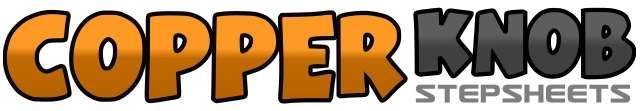 .......Count:48Wall:2Level:Intermediate.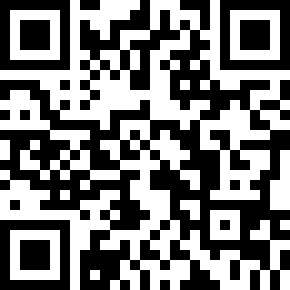 Choreographer:Roxanne Moates (AUS), Luke Watson (AUS) & Stephen Watson (AUS) - September 2016Roxanne Moates (AUS), Luke Watson (AUS) & Stephen Watson (AUS) - September 2016Roxanne Moates (AUS), Luke Watson (AUS) & Stephen Watson (AUS) - September 2016Roxanne Moates (AUS), Luke Watson (AUS) & Stephen Watson (AUS) - September 2016Roxanne Moates (AUS), Luke Watson (AUS) & Stephen Watson (AUS) - September 2016.Music:Room To Breathe - Chase Bryant : (Single - iTunes)Room To Breathe - Chase Bryant : (Single - iTunes)Room To Breathe - Chase Bryant : (Single - iTunes)Room To Breathe - Chase Bryant : (Single - iTunes)Room To Breathe - Chase Bryant : (Single - iTunes)........&1-2Right out, Left out, Touch Right Together3&4Shuffle side Right, Left Together, Side Right5-6Rock Left Across in front of Right, Recover Back on Right7&8Shuffle Side Left, Right Together, 1/4 Left Step Forward on Left (9:00)1-2&Rock Forward on Right, Recover Back on Left, Bring Right Together3-4&Rock Forward on Left, Recover Back on Right, Bring Left Together5-6Step Forward on Right, swivel 1/2 Left keeping Weight Back on Right Foot (3:00)7&8Shuffle Forward Left, Right Together, Forward Left1-2Walk Forward Right, Walk Forward Left3&4Shuffle Side Right, Left Together, Side Right5-6Step Back Left, Step Back Right7&8Shuffle Side Left, Right Together, 1/4 Left Forward on Left (12:00)1-2Rock Forward on Right, Recover Back on Left3-4Rock Back on Right, Recover Forward on Left5-6Step Forward on Right, Pivot 1/4 Left (9:00)7-8Step Forward on Right, Pivot 1/4 Left (6:00)1-2(travel forward) Cross Right Over Left, Touch Left Toe out to side3&4(travel forward) Cross Left over Right, Rock Side on Right, Recover Side on Left5-6Cross Right over Left, 1/4 Right Step Back on Left (9:00)7&81/2 Right Shuffle Forward Right, Left Together, Forward Right (3:00)1-2Step Forward on Left, Pivot 1/4 Right (6:00)3&4Cross Shuffle Left over Right, Side Left, Cross Left over Right&Side Right5-7Cross Left over Right, Back Right, Step Side Left8Flick Right Foot up Behind Left Leg&1-2Right Out, Left Out, Hold&3-4Right In, Left In, Hold5-6Step Forward on Right, Pivot 1/2 Left (12:00)